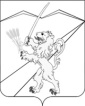 АДМИНИСТРАЦИЯ ЗАССОВСКОГО СЕЛЬСКОГО ПОСЕЛЕНИЯ ЛАБИНСКОГО РАЙОНАПОСТАНОВЛЕНИЕот 13.03.2023 г.                                                                                                № 31станица ЗассовскаяО признании утратившим силу постановления администрации Зассовского сельского поселения Лабинского района от 1 сентября 2022 года № 81 «Об установлении мест и (или) способов разведения костров, использования открытого огня для приготовления пищи, а также сжигания мусора, травы, листвы и иных отходов, материалов и изделий на территории Зассовского сельского поселения Лабинского района»В связи с принятием и вступлением в силу постановления Правительства Российской Федерации от 24 октября 2022 года № 1885
«О внесении изменений в Правила противопожарного режима в Российской Федерации»  п о с т а н о в л я ю:1. Признать утратившим силу постановление администрации Зассовского сельского поселения Лабинского района от 1 сентября 2022 года 81 «Об установлении мест и (или) способов разведения костров, использования открытого огня для приготовления пищи, а также сжигания мусора, травы, листвы и иных отходов, материалов и изделий на территории Зассовского сельского поселения Лабинского района»2. Ведущему специалисту администрации Зассовского сельского поселения Лабинского района (Фроловой) обеспечить обнародование и размещение настоящего постановления на официальном сайте администрации Зассовского сельского поселения Лабинского района в информационно-телекоммуникационной сети «Интернет».3. Контроль за выполнением настоящего постановления оставляю за собой.4. Постановление вступает в силу с 1 марта 2023 года.Глава администрацииЗассовского сельского поселенияЛабинского района                                                                          С.В. Суховеев